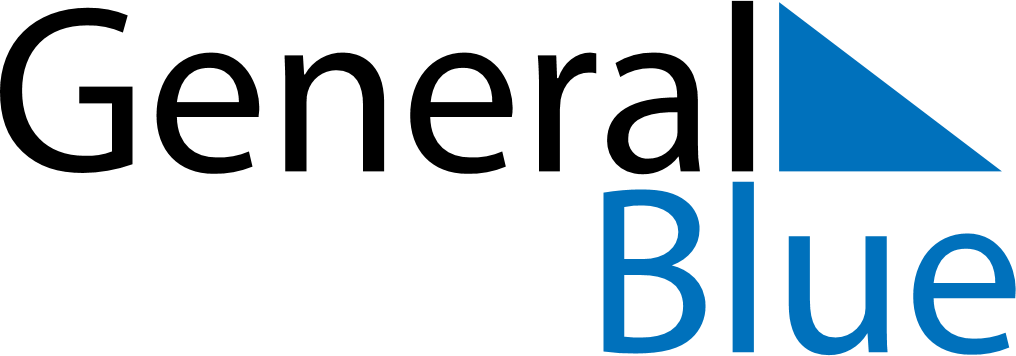 September 2020September 2020September 2020EthiopiaEthiopiaMondayTuesdayWednesdayThursdayFridaySaturdaySunday12345678910111213New Year’s Day1415161718192021222324252627282930Finding of the True Cross